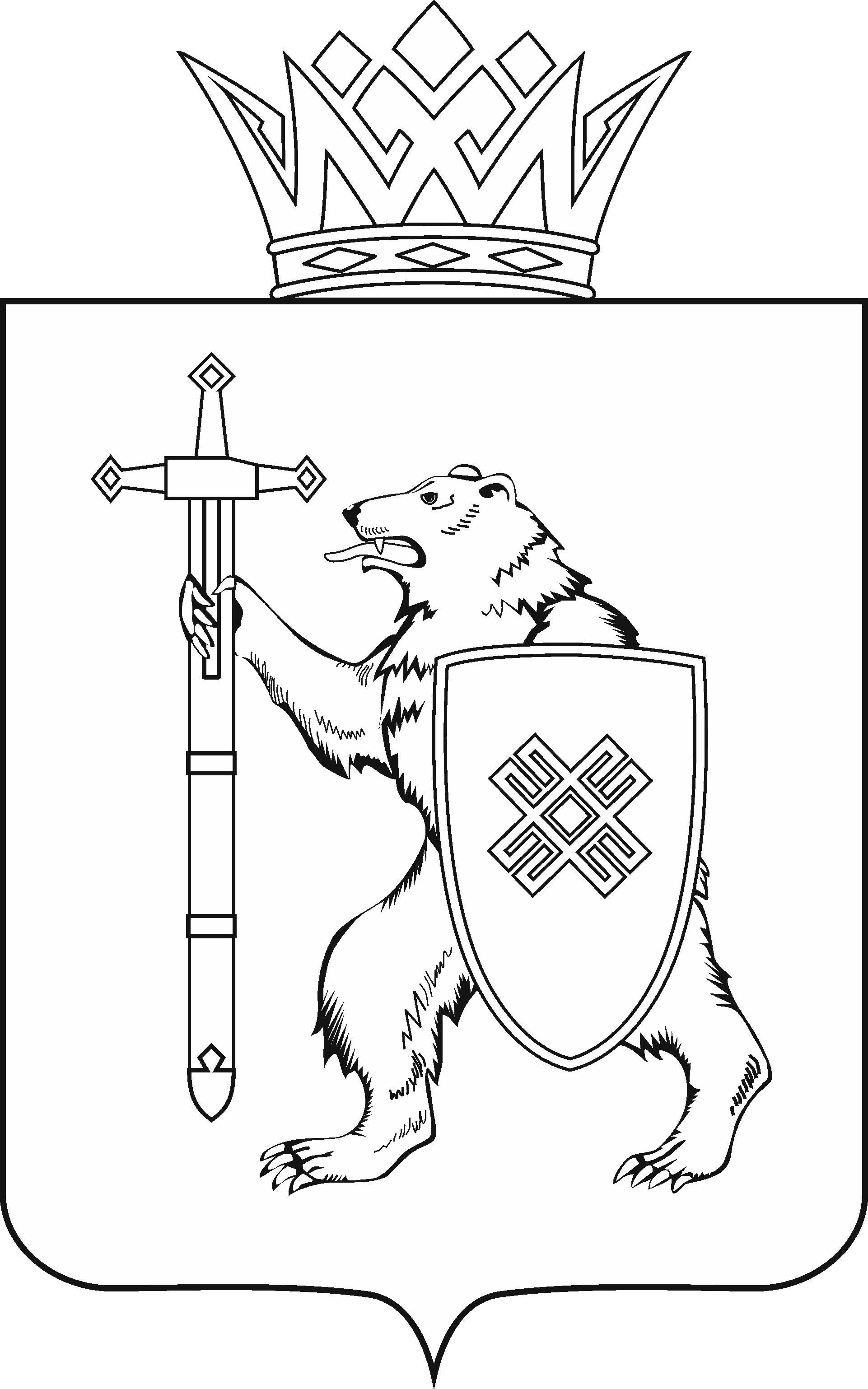 Тел. (8362) 64-14-17, 64-13-99, факс (8362) 64-14-11, E-mail: info@gsmari.ruПРОТОКОЛ № 37 ЗАСЕДАНИЯ КОМИТЕТА ГОСУДАРСТВЕННОГО СОБРАНИЯ РЕСПУБЛИКИ МАРИЙ ЭЛ ПО ЗАКОНОДАТЕЛЬСТВУПОВЕСТКА ДНЯ:I. Оценка направленных в Комитет законопроектов и проектов постановлений Государственного Собрания Республики Марий ЭлО проекте постановления Государственного Собрания Республики Марий Эл «О назначении мирового судьи судебного участка № 40 Советского судебного района Республики Марий Эл».Комитет решил:1. Поддержать кандидатуру Никифоровой Наталии Александровны для назначения на трехлетний срок полномочий мировым судьей судебного участка № 40 Советского судебного района Республики Марий Эл.2. Направить проект постановления Государственного Собрания Республики Марий Эл «О назначении мирового судьи судебного участка № 40 
Советского судебного района Республики Марий Эл» на рассмотрение комитетов Государственного Собрания Республики Марий Эл.О проекте закона Республики Марий Эл «О внесении изменений в некоторые законодательные акты Республики Марий Эл о выборах и референдумах».Комитет решил:1. Поддержать проект закона Республики Марий Эл «О внесении изменений в некоторые законодательные акты Республики Марий Эл о выборах и референдумах».2. Направить проект закона Республики Марий Эл «О внесении изменений в некоторые законодательные акты Республики Марий Эл о выборах и референдумах» на рассмотрение комитетов Государственного Собрания Республики Марий Эл.II. Нулевое чтение направленных в Комитет законопроектов и проектов постановлений Государственного Собрания Республики Марий ЭлО прогнозе социально-экономического развития Республики Марий Эл на 2021 год и на плановый период 2022 и 2023 годов.Комитет решил:Поддержать представленный проект постановления, одобрить основные показатели прогноза социально-экономического развития Республики Марий Эл на 2021 год и на плановый период 2022 и 2023 годов и внести его на рассмотрение четырнадцатой бюджетной сессии Государственного Собрания Республики Марий Эл.О проекте закона Республики Марий Эл «О республиканском бюджете Республики Марий Эл на 2021 год и на плановый период 2022 и 2023 годов».Комитет решил:1. Проект закона Республики Марий Эл «О республиканском бюджете Республики Марий Эл на 2021 год и на плановый период 2022 и 2023 годов» поддержать и внести на рассмотрение четырнадцатой бюджетной сессии Государственного Собрания.2. Направить настоящее заключение в головной Комитет по бюджету.О проекте закона Республики Марий Эл «О внесении изменений в отдельные законодательные акты Республики Марий Эл в области бюджетных и налоговых правоотношений».Комитет решил:Проект закона Республики Марий Эл «О внесении изменений в отдельные законодательные акты Республики Марий Эл в области бюджетных и налоговых правоотношений» поддержать и внести на рассмотрение четырнадцатой бюджетной сессии Государственного Собрания Республики Марий Эл.О проекте закона Республики Марий Эл «О внесении изменений в Закон Республики Марий Эл «О наделении органов местного самоуправления в Республике Марий Эл государственными полномочиями по подготовке и проведению Всероссийской переписи населения 2020 года».Комитет решил:Проект закона Республики Марий Эл «О внесении изменений в Закон Республики Марий Эл «О наделении органов местного самоуправления в Республике Марий Эл государственными полномочиями по подготовке и проведению Всероссийской переписи населения 2020 года» поддержать и внести на рассмотрение четырнадцатой бюджетной сессии Государственного Собрания Республики Марий Эл.О проекте закона Республики Марий Эл «О бюджете территориального фонда обязательного медицинского страхования Республики Марий Эл на 2021 год и на плановый период 2022 и 2023 годов».Комитет решил:Проект закона Республики Марий Эл «О бюджете территориального фонда обязательного медицинского страхования Республики Марий Эл на 2021 год и на плановый период 2022 и 2023 годов» поддержать и внести на рассмотрение четырнадцатой бюджетной сессии Государственного Собрания Республики Марий Эл.О проекте закона Республики Марий Эл «О внесении изменений в Закон Республики Марий Эл «О бюджете территориального фонда обязательного медицинского страхования Республики Марий Эл на 2020 год и на плановый период 2021и 2022 годов».Комитет решил:Проект закона Республики Марий Эл «О внесении изменений в Закон Республики Марий Эл «О бюджете территориального фонда обязательного медицинского страхования Республики Марий Эл на 2020 год и на плановый период 2021 и 2022 годов» поддержать и внести на рассмотрение четырнадцатой бюджетной сессии Государственного Собрания Республики Марий Эл.О проекте закона Республики Марий Эл «О порядке установления и оценки применения обязательных требований, устанавливаемых нормативными правовыми актами Республики Марий Эл».Комитет решил:Проект закона Республики Марий Эл «О порядке установления и оценки применения обязательных требований, устанавливаемых нормативными правовыми актами Республики Марий Эл» поддержать и внести на рассмотрение четырнадцатой бюджетной сессии Государственного Собрания Республики Марий Эл.О проекте закона Республики Марий Эл «О внесении изменения в статью 1 Закона Республики Марий Эл «Об установлении величины прожиточного минимума пенсионера в Республике Марий Эл на 2021 год».Комитет решил:Проект закона Республики Марий Эл «О внесении изменения в статью 1 Закона Республики Марий Эл «Об установлении величины прожиточного минимума пенсионера в Республике Марий Эл на 2021 год» поддержать и внести на рассмотрение четырнадцатой бюджетной сессии Государственного Собрания Республики Марий Эл.III. Оценка направленных в Комитет законопроектов О проекте закона Республики Марий Эл «О внесении изменения 
в статью 5.1 Закона Республики Марий Эл «О регулировании отдельных вопросов, связанных с проведением публичных мероприятий на территории Республики Марий Эл» (внесен Правительством Республики Марий Эл).Комитет решил:1. Поддержать проект закона Республики Марий Эл «О внесении изменения в статью 5.1 Закона Республики Марий Эл «О регулировании отдельных вопросов, связанных с проведением публичных мероприятий на территории Республики Марий Эл».2. Направить проект закона Республики Марий Эл «О внесении изменения в статью 5.1 Закона Республики Марий Эл «О регулировании отдельных вопросов, связанных с проведением публичных мероприятий на территории Республики Марий Эл» на рассмотрение комитетов Государственного Собрания Республики Марий Эл.О проекте закона Республики Марий Эл «О внесении изменений 
в статью 5.1 Закона Республики Марий Эл «О регулировании отдельных вопросов, связанных с проведением публичных мероприятий на территории Республики Марий Эл» (внесен депутатами Государственного Собрания Республики Марий Эл Мирбадалевым А.А., Замиховским А.М. и Потехиным В.В.).Комитет решил:1. Поддержать проект закона Республики Марий Эл «О внесении изменения в статью 5.1 Закона Республики Марий Эл «О регулировании отдельных вопросов, связанных с проведением публичных мероприятий на территории Республики Марий Эл».2. Направить проект закона Республики Марий Эл «О внесении изменения в статью 5.1 Закона Республики Марий Эл «О регулировании отдельных вопросов, связанных с проведением публичных мероприятий на территории Республики Марий Эл» на рассмотрение комитетов Государственного Собрания Республики Марий Эл.О проекте закона Республики Марий Эл «О внесении изменений в Закон Республики Марий Эл «О статусе депутата Государственного Собрания Республики Марий Эл».Комитет решил:1. Поддержать проект закона Республики Марий Эл «О внесении изменений в Закон Республики Марий Эл «О статусе депутата Государственного Собрания Республики Марий Эл».2. Направить проект закона Республики Марий Эл «О внесении изменений в Закон Республики Марий Эл «О статусе депутата Государственного Собрания Республики Марий Эл» на рассмотрение комитетов Государственного Собрания Республики Марий Эл.IV. Законодательная деятельность Комитета О подготовке проекта закона Республики Марий Эл «О внесении изменения в статью 8 Закона Республики Марий Эл «Об Общественной палате Республики Марий Эл».Комитет решил:Направить подготовленный проект закона Республики Марий Эл «О внесении изменения в статью 8 Закона Республики Марий Эл «Об Общественной палате Республики Марий Эл» для получения заключений в Управление Министерства юстиции Российской Федерации по Республике Марий Эл, прокуратуру Республики Марий Эл и Правительство Республики Марий Эл.V. Организационные вопросыО предложениях к повестке дня четырнадцатой бюджетной сессии Государственного Собрания Республики Марий Эл.Комитет решил:Предлагаю согласиться с предложенной повесткой дня четырнадцатой бюджетной сессии Государственного Собрания Республики Марий Эл.О секретариате четырнадцатой бюджетной сессии Государственного Собрания Республики Марий Эл.Комитет решил:1. Согласиться с предложенными кандидатурами в состав секретариата четырнадцатой бюджетной сессии Государственного Собрания Республики Марий Эл.2. Проект постановления Государственного Собрания Республики Марий Эл «О секретариате четырнадцатой бюджетной сессии Государственного Собрания Республики Марий Эл» поддержать и внести на рассмотрение Государственного Собрания Республика Марий Эл.О порядке работы четырнадцатой бюджетной сессии Государственного Собрания Республики Марий Эл.Комитет решил:1. Согласиться с порядком работы четырнадцатой бюджетной сессии Государственного Собрания Республики Марий Эл.2. Проект постановления Государственного Собрания Республики Марий Эл «О порядке работы четырнадцатой бюджетной сессии Государственного Собрания Республики Марий Эл» поддержать и внести на рассмотрение Государственного Собрания Республика Марий Эл.VI. Вопросы ведения КомитетаО кандидатуре в состав Квалификационной коллегии судей Республики Марий Эл – представителя общественности.Комитет решил:1. Кандидатура Заболотских Андрея Владимировича, являющегося депутатом Государственного Собрания Республики Марий Эл седьмого созыва, выдвинутая Советом Регионального отделения Политической партии СПРАВЕДЛИВАЯ РОССИЯ в Республике Марий Эл, для назначения членом Квалификационной коллегии судей Республики Марий Эл - представителем общественности не соответствует требованиям пункта 8 статьи 11 Федерального закона «Об органах судейского сообщества в Российской Федерации».2. Направить настоящее решение в Совет Регионального отделения Политической партии СПРАВЕДЛИВАЯ РОССИЯ в Республике Марий Эл.Об информации Министерства внутренних дел по Республике 
Марий Эл «Состояние преступности и правопорядка в Республике Марий Эл» по итогам шести и девяти месяцев 2020 года».Комитет решил:Информацию принять к сведению.О предложениях Комитета Государственного Собрания Республики Марий Эл по законодательству к программе законопроектной работы Государственного Собрания Республики Марий Эл на 2021 год.Комитет решил:В срок до 3 декабря 2020 года внести свои предложения о законодательных инициативах Комитета по законодательству к проекту Программы законопроектной работы Государственного Собрания Республики Марий Эл на 2021 год.О предложениях к плану работы Комитета Государственного Собрания Республики Марий Эл по законодательству на 2021 год.Комитет решил:Информацию принять к сведению.О предложениях Комитета Государственного Собрания Республики Марий Эл по законодательству к плану деятельности Государственной счетной палаты Республики Марий Эл на 2021 год.Комитет решил:Проинформировать Комитет Государственного Собрания Республики Марий Эл по бюджету, что предложений к плану деятельности Государственной счетной палаты Республики Марий Эл на 2021 год не имеется.VII. Информация о проектах федеральных законов, законодательных инициативах и обращениях законодательных (представительных) органов государственной власти субъектов Российской Федерации, поступивших на рассмотрение Комитета Проекты федеральных законов:23. О проекте федерального закона № 1035699-7 «О внесении изменений в отдельные законодательные акты Российской Федерации и признании утратившими силу отдельных положений законодательных актов Российской Федерации» (в части распространения экстерриториального принципа на регистрацию всех актов гражданского состояния и других изменений)» - внесен Правительством Российской Федерации.24. О проекте федерального закона № 1051647-7 «О внесении изменений в отдельные законодательные акты Российской Федерации в связи с принятием Федерального закона «О государственном контроле (надзоре) и муниципальном контроле в Российской Федерации» - внесен Правительством Российской Федерации.25. О проекте федерального закона № 1034662-7 «О внесении изменения в статью 9.3 Кодекса Российской Федерации об административных правонарушениях» (об усилении ответственности за нарушение правил или норм эксплуатации техники и оборудования) - внесен Правительством Российской Федерации.26. О проекте федерального закона № 1048800-7 «О внесении изменений в отдельные законодательные акты Российской Федерации по вопросам государственной геномной регистрации» (в части расширения перечня лиц, подлежащих обязательной геномной регистрации) – внесен Правительством Российской Федерации.27. О проекте федерального закона № 1041683-7 «О внесении изменения в статью 1 Федерального закона «Об общем числе мировых судей и количестве судебных участков в субъектах Российской Федерации» (об увеличении численности мировых судей в Ленинградской области) – внесен Законодательным Собранием Ленинградской области.28. О проекте федерального закона № 1042553-7 «О внесении изменения в статью 1 Федерального закона «Об общем числе мировых судей и количестве судебных участков в субъектах Российской Федерации» (об увеличении численности мировых судей в Краснодарском крае) - внесен Законодательным Собранием Краснодарского края.29. О проекте федерального закона № 864868-7 «О внесении изменений в Кодекс Российской Федерации об административных правонарушениях» (в связи с совершенствованием государственного регулирования деятельности по перевозке легковыми такси и деятельности служб заказа легкового такси) – внесен членами Совета Федерации А.А.Турчаком, Л.Н.Боковой; депутатами Государственной Думы А.Н.Васильевым, В.В.Дзюбой, Д.А.Иониным и другими.30. О проекте федерального закона № 1042084-7 «О внесении изменений в отдельные законодательные акты Российской Федерации» (в части уточнения порядка выдвижения кандидатов, списков кандидатов и распределения депутатских мандатов) – внесен депутатами Государственной Думы А.Н.Диденко, И.А.Торощиным, С.В. Марининым, Н.В.Березиным.31. О проекте федерального закона № 1048574-7 «О внесении изменений в Кодекс Российской Федерации об административных правонарушениях в части установления административной ответственности за нарушение законодательства в области обеспечения безопасности критической информационной инфраструктуры Российской Федерации» – внесен Правительством Российской Федерации.32. О проекте федерального закона № 985283-7 «О внесении изменений в статью 8.3 Кодекса Российской Федерации об административных правонарушениях» (в части установления административной ответственности за нарушение обязанности по оповещению населения о запланированных работах по применению пестицидов и (или) агрохимикатов) – внесен Государственным Собранием – Курултай Республики Башкортостан, депутатом Государственной Думы З.З.Байгускаровым.33. О проекте федерального закона № 1029432-7 «О внесении изменений в статью 23.27 Кодекса Российской Федерации об административных правонарушениях» (в целях совершенствования охраны водных биологических ресурсов) – внесен Государственным Советом Республики Коми.34. О проекте федерального закона № 1042540-7 «О внесении изменений в статью 13 Федерального закона «Об общих принципах организации законодательных (представительных) и исполнительных органов государственной власти субъектов Российской Федерации» и статью 40 Федерального закона «Об общих принципах организации местного самоуправления в Российской Федерации» (по вопросу гарантий депутатов законодательных (представительных) органов государственной власти субъектов Российской Федерации и депутатов представительных органов муниципальных образований) – внесен Думой Астраханской области.35. О проекте федерального закона № 1040111-7 «О внесении изменений в статьи 5 и 6 Федерального закона «О собраниях, митингах, демонстрациях, шествиях и пикетированиях» (в части наделения участников публичного мероприятия правом ношения масок или иных средств индивидуальной защиты при введении режима повышенной готовности или чрезвычайной ситуации, когда соблюдение масочного режима является обязательным) – внесен депутатами Государственной Думы И.В.Лебедев, Я.Е.Нилов, Д.А.Свищев и др.36. О проекте федерального закона № 1030137-7 «О внесении изменений в статьи 7 и 11 Федерального закона «О порядке рассмотрения обращений граждан Российской Федерации» (в части совершенствования порядка рассмотрения обращений граждан и организаций государственными органами, органами местного самоуправления и их должностными лицами) – внесен Мурманской областной Думой.37. О проекте федерального закона № 1040469-7 «О внесении изменений в статью 4 Федерального закона «О профессиональных союзах, их правах и гарантиях деятельности» (в части единообразного применения и толкования действующего законодательства Российской Федерации в отношении профсоюзов) – внесен депутатом Государственной Думы В.В.Кабанова.38. О проекте федерального закона № 1036538-7 «О внесении изменений в статьи 3.5, 8.32, 20.4 Кодекса Российской Федерации об административных правонарушениях» (об усилении административной ответственности за нарушения пожарной безопасности) – внесен Законодательным Собранием Кемеровской области – Кузбасса.39. О проекте федерального закона № 1025687-7 «О внесении изменений в Уголовно-процессуальный кодекс Российской Федерации в связи с принятием Федерального закона «О службе в органах принудительного исполнения Российской Федерации и внесении изменений в отдельные законодательные акты Российской Федерации» – внесен Правительством Российской Федерации.Законодательные инициативы законодательных (представительных) органов государственной власти субъектов Российской Федерации:40. О законодательной инициативе Законодательного Собрания города Севастополя по внесению в Государственную Думу Федерального Собрания Российской Федерации проекта федерального закона «О внесении изменения в статью 16 Федерального закона «О государственном регулировании производства и оборота этилового спирта, алкогольной и спиртосодержащей продукции и об ограничении потребления (распития) алкогольной продукции».По двадцать третьему – сороковому вопросам о проектах федеральных законов, законодательных инициативах и обращениях законодательных (представительных) органов государственной власти субъектов Российской Федерации, поступивших на рассмотрение Комитета по законодательству, Комитет решил:Информацию, представленную по данным вопросам, принять к сведению.МАРИИ ЭЛ РЕСПУБЛИКЫН КУГЫЖАНЫШ ПОГЫНЖОЗАКОНОДАТЕЛЬСТВЕКОМИТЕТЛенин проспект, 29-ше, Йошкар-Ола, 424001ГОСУДАРСТВЕННОЕ СОБРАНИЕ РЕСПУБЛИКИ МАРИЙ ЭЛКОМИТЕТ 
ПО ЗАКОНОДАТЕЛЬСТВУЛенинский проспект, 29, г. Йошкар-Ола, 42400125 ноября 2020 года 10.00Зал заседанийГосударственного Собрания Республики Марий Эл 